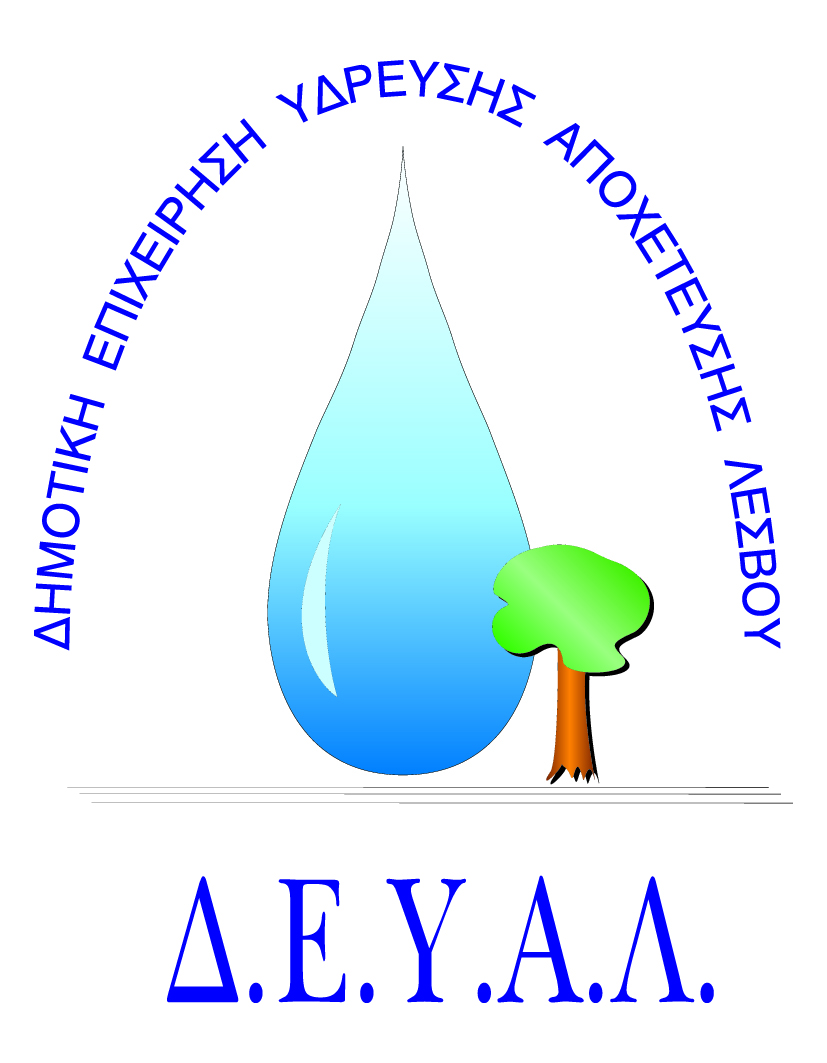 ΔΗΜΟΤΙΚΗ ΕΠΙΧΕΙΡΗΣΗ             ΥΔΡΕΥΣΗΣ ΑΠΟΧΕΤΕΥΣΗΣ                ΛΕΣΒΟΥTΜΗΜΑ ΠΡΟΜΗΘΕΙΩΝ                                                                   Μυτιλήνη 22/ 1/ 2018Αρμόδιος: Πολυχρόνης Γιάννης					Αρ. πρωτ.693Τηλ. &Fax: 2251041966Email:promithion@deyamyt.gr			ΠΡΟΣΚΛΗΣΗ ΕΚΔΗΛΩΣΗΣ ΕΝΔΙΑΦΕΡΟΝΤΟΣ ΠΡΟΜΗΘΕΙΑΣΘΕΜΑ:ΠΡΟΜΗΘΕΙΑ ΑΝΑΛΩΣΙΜΩΝ ΥΛΙΚΩΝ ΓΙΑ ΤΙΣ ΑΝΑΓΚΕΣ ΤΗΣ ΑΠΟΘΗΚΗΣ ΤΗΣ ΔΕΥΑ ΛΕΣΒΟΥ.ΠΛΗΡ:ΠΟΛΥΧΡΟΝΗΣ ΓΙΑΝΝΗΣ ΤΗΛ.ΕΠΙΚ.2251041966Λήξη Προθεσμίας υποβολής προσφορών:Δευτέρα 29-1-2018 και ώρα 14:30Χρόνος Αποσφράγισης προσφορών	:Τρίτη 30-1-2018 και ώρα 12:30Χρόνος Παράδοσης				: Πέντε (5) ημέρες μετά την ανάθεση της προμήθειας  Όροι Πληρωμής				: Εξήντα (60) ημέρες μετά την παραλαβήΤόπος Παράδοσης	 : Εγκαταστάσεις Καρά Τεπές Τρόπος υποβολής προσφοράς (έντυπο 1 και 2):  1) Fax(2251040121) ή 2) email (promithion@deymyt.gr) ή 3) σε σφραγισμένο φάκελο στα γραφεία της ΔΕΥΑΛ (Ελ.Βενιζέλου 13 – 17, 1ος όροφος) 
                                                                               Η ΓΕΝΙΚΗ ΔΙΕΥΘΥΝΤΡΙΑ                                                                                      ΤΗΣ ΔΕΥΑΛ                                                                                   ΔΕΣΠΟΙΝΑ ΜΠΩΚΟΥ                                                                                                  Α/ΑΤΕΧΝΙΚΗ ΠΕΡΙΓΡΑΦΗ/ΠΡΟΔΙΑΓΡΑΦEΣΠΟΣΟΤΗΤΑ1ΑΝΤΙΣΚΩΡΙΑΚΟ ΣΠΡΕΥ 200ml  WD-40602ΑΤΣΑΛΟΚΑΡΦΑ 3,5Χ505 (ΚΟΥΤΙ)3ΑΦΡΟΣ ΠΟΛΥΟΥΡΕΘΑΝΗΣ 750ml54ΒΕΝΖΙΝΟΚΟΛΛΑ 70ML105ΔΙΣΚΟΣ ΚΟΠΗΣ ΣΙΔΗΡΟΥ ΙΝΟΧ 115mm1506ΔΙΣΚΟΣ ΚΟΠΗΣ ΣΙΔΗΡΟΥ ΙΝΟΧ 125mm307ΔΙΣΚΟΣ ΚΟΠΗΣ ΣΙΔΗΡΟΥ ΙΝΟΧ 230mm208ΚΑΡΦΙΑ ΟΒΒΟ 25mm5 (ΚΟΥΤΙ)9ΚΑΡΦΙΑ ΟΒΒΟ 30mm3 (ΚΟΥΤΙ)10ΚΑΡΦΙΑ ΟΒΒΟ 40mm2 (ΚΟΥΤΙ)11ΚΟΛΛΑ ΓΙΑ PVC 1/44012ΛΑΜΑ ΣΙΔΗΡΟΠΡΙΟΝΟΥ ΑΕΡΟΣ3013ΛΑΜΑ ΣΙΔΗΡΟΠΡΙΟΝΟΥ ΑΠΛΗ5014ΛΟΥΚΕΤΟ 40mm MASTER LOGO CISA5015ΛΟΥΚΕΤΟ 50mm  MASTER LOGO CISA5016ΛΟΥΚΕΤΟ 50mm ΜΑΚΡΥ  MASTER LOGO CISA517ΛΟΥΚΕΤΟ 60mm MASTER LOGO CISA2018ΜΠΑΤΑΡΙΑ ΓΙΑ ΦΛΑΣ ΛΑΙΤ6019ΝΑΥΤΙΚΟ ΚΛΕΙΔΙ 10mm ΙΝΟΧ520ΝΑΥΤΙΚΟ ΚΛΕΙΔΙ 12mm ΙΝΟΧ521ΝΑΥΤΙΚΟ ΚΛΕΙΔΙ 8mm ΙΝΟΧ522ΟΥΠΑ Νο 121 (ΚΟΥΤΙ)23ΟΥΠΑ Νο 62 (ΚΟΥΤΙ)24ΣΙΛΙΚΟΝΙ 280ML ΔΙΑΦΑΝΗΣ1525ΣΚΟΥΠΑ ΔΡΟΜΟΥ ΠΛΗΡΕΣ 40cm2026ΣΤΟΥΠΙ 400gr5027ΣΤΡΙΦΩΝΙΑ ΓΑΛΒ. 10Χ6010028ΣΤΡΙΦΩΝΙΑ ΓΑΛΒ. 3/8Χ8010029ΣΤΡΙΦΩΝΙΑ ΓΑΛΒ. 8Χ7010030ΣΥΡΜΑ Νο 7 ΓΑΛΒ. (ΡΟΛΟ 2ΚΙΛ.)831ΣΥΡΜΑΤΟΣΧΟΙΝΟ Φ10 ΙΝΟΧ5032ΣΥΡΜΑΤΟΣΧΟΙΝΟ Φ6 ΙΝΟΧ10033ΣΥΡΜΑΤΟΣΧΟΙΝΟ Φ8 ΙΝΟΧ10034ΣΦΥΓΚΤΗΡΑΣ Φ10mm ΙΝΟΧ2035ΣΦΥΓΚΤΗΡΑΣ Φ12mm ΙΝΟΧ2036ΣΦΥΓΚΤΗΡΑΣ Φ6mm ΙΝΟΧ2037ΣΦΥΓΚΤΗΡΑΣ Φ8mm ΙΝΟΧ2038ΣΧΟΙΝΙ Φ6 ΜΕΤΡΑ10039ΣΧΟΙΝΙ Φ8 ΜΕΤΡΑ20040ΣΧΟΙΝΙ Φ10 ΜΕΤΡΑ10041ΤΑΙΝΙΑ ΣΗΜΑΝΣΗΣ10042ΤΕΦΛΟΝ ΝΗΜΑ LOCTATE 55 150ml25043ΤΟΥΡΜΠΟ ΦΙΑΛΗ ΠΡΟΠΑΝΙΟΥ (ΑΝΤ/ΚΟ)4044ΤΣΕΡΚΙ ΡΟΛΟ545ΦΛΑΣ ΛΑΙΤ (2 ΜΠΑΤΑΡΙΩΝ)3046ΧΡΩΜΑ ΣΠΡΕΥ ΦΩΣΦΟΡΟΥΧΑ5